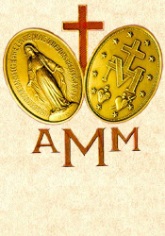 Associazione della Medaglia Miracolosa Informazioni del Consiglio Nazionale 21Aprile, 2018Grazie per averci fornito le seguenti informazioni circa l’Associazione della Medaglia Miracolosa nel vostro paese.  Si prega di restituire tali informazioni al tuo consigliere dal 30 maggio.Nome del paese:____________________Il numero di soci in tutto il paese:________________Numero di membri impegnati:________________Numero di associazioni locali:_______________Informazioni sul Consiglio nazionale del vostro paese:Ufficiali:Presidente:_______________________________E-mail: ___________________________Vice Presidente:_________________________________E-mail: _______________________________Segretario:_____________________________E-mail: ____________________________Tesoriere:_____________________________E-mail: ___________________________Come spesso accade il consiglio nazionale si incontra:Mese di_____	Una volta ogni tre mesi________Due volte l'anno__________Una volta l'anno___________Altri:___________Quale ministero o ministeri fate nei vostri gruppi locali? Mettere un segno di spunta a quelli  che si praticano.  Anche nella casella accanto, si prega di contrassegnare una o più di queste attività con un altro ramo della Famiglia Vincenziana (come la Società di san Vincenzo de Paoli, le Figlie della Carità ecc.)Visite a domicilio _______________Preghiere del gruppo__________________Il servizio ai poveri______________Fornire Acqua potabile_______________Dare cibo:_____________Dare vestiario__________Fornire Shelter___________Visite in carcere_________Visitare i malati_______________Aiuto ai rifugiati e immigrati________________Si sollecitano gli altri ad aderire all' associazione?  Selezionare le opzioni   Dopo le messe________Tenere incontri e colloqui a livello parrocchiale ______Incontri in altre parrocchie _______Altro:___________________________________Come fate per ottenere denaro per le esigenze dell'Associazione?  Selezionare tutte le opzioni applicabili.Quote_____Raccolte fondi_______Progetti di lavoro______Altro_______Selezionate la lingua preferita delle comunicazioni:  Inglese Francese Spagnolo Portoghese Italiano PolaccoGrazie mille per il tuo lavoro. Il Consiglio Internazionale dell'Associazione della Medaglia Miracolosa apprezza il tuo aiuto.